Департамент образования города МосквыГосударственное бюджетное образовательное учреждение дополнительного образования «Дворец творчества детей и молодежи имени А. П. Гайдара»Клуб юных экологов «ЮнЭк»ИЗУЧЕНИЕ СПОСОБНОСТИ К ГЕЛИОТРОПИЗМУ РАСТЕНИЙ РАЗНЫХ ВИДОВРаботу выполнила: Воротынцева Юлия, 11 классГБОУДО ДТДиМ имени А. П. ГайдараНаучный руководитель: Комиссар Алла Борисовна, педагог дополнительного образования,ГБОУДО ДТДиМ имени А. П. ГайдараМосква, 2020СодержаниеВведение……………………….………………………………………………3Обзор литературы……………………………………………………………..4Методы исследования………………………………………………………...8Результаты исследований………………………………………………….....9Обсуждение полученных результатов и выводы………………………….13Список литературы………………………………………………………….15Приложения………………………………………………………………….16ВведениеГелиотропизм – способность растений принимать определенное положение под влиянием солнечного света. Термин был введен Огюстеном Декандолем в начале 19 века, хотя само явление было замечено еще в древности и встречалось у Леонардо да Винчи в описаниях его ботанических исследований. В данном аспекте широко известны опыты с подсолнухом и проростками пшеницы, проводимые совместно с исследованиями геотропизма и использованием клиностата. Большинство растений проявляет положительный гелиотропизм, то есть их стебли, листья или цветки наклоняются в сторону солнечных лучей. Однако встречаются и виды с отрицательным гелиотропизмом (плющ, омела), отклоняющиеся от солнечных лучей, и ангелиотропные организмы (повилика, коровяк), не проявляющие гелиотропности.Поскольку все обнаруженные нами в литературе эксперименты относились к зрелым культурным растениям или растениям в ювенильной фазе, мы решили провести собственное исследование доступных нам зрелых растений разных видов.Таким образом, целью нашей работы является изучение способности к  гелиотропизму у растений разных видов.Для реализации цели были поставлены следующие задачи:Сформировать опытную группу растений.Измерить положение частей растений опытной группы в начале и в конце эксперимента.Вычислить погрешность измерений и оценить достоверность проведения опыта.Сделать вывод о степени проявления гелиотропизма у исследуемой группы растений.Обзор литературыГелиотропизм — способность растений принимать определенное положение под влиянием солнечного света, в настоящее время этот термин замещается более общим термином «фототропизм». Гелиотропизм был описан  Леонардо да Винчи в его ботанических исследованиях, вместе с  геотропизмом. Термин «гелиотропизм» был введён в начале XIX века Огюстеном Декандолем-старшим для описания роста верхушки стебля по направлению к солнцу.        Гелиотропизм вызывается в основном синей частью спектра (рис. 1).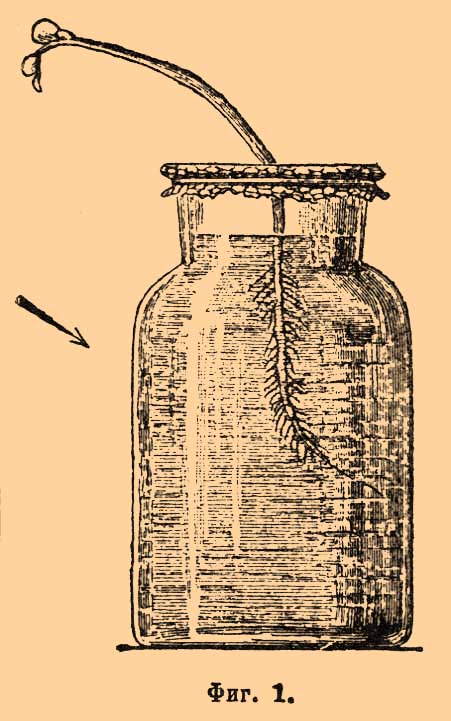 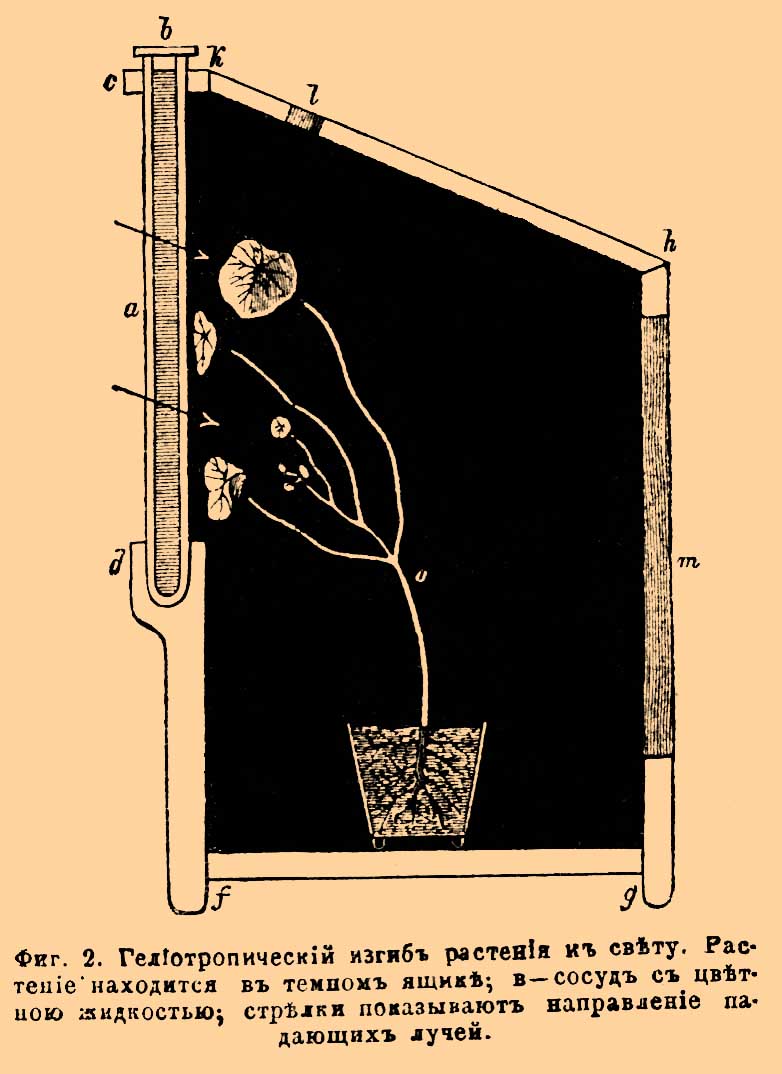 Рис. 1. Гелиотропический изгиб растения к свету. Растение № 2 находится в темном ящике, стрелки показывают направление падающих лучейГромадное большинство растущих стеблей наклоняются вершиной к  свету – обнаруживают положительный гелиотропизм. Наиболее  чувствительными оказались выращенные в темноте ростки Vicia sativa. У  растений открытых солнечных местностей, например у Cichorium Intybus,  Verbena officinalis, Achillea Millefolium и др. гелиотропизм обычно крайне  слабо выражен. Если же культивировать эти растения в тени, то и они  изгибаются к свету. Гелиотропическое наклонение стебля совершается до тех  пор, пока стебель не расположится по направлению падающих лучей. В  обыкновенных природных условиях вследствие антагонистического  влияния  отрицательного геотропизма, стремящегося выпрямить стебель, столь сильного наклонения не происходит. Для точных наблюдений геотропизм  должен быть  устранен при помощи клиностата (рис. 2). 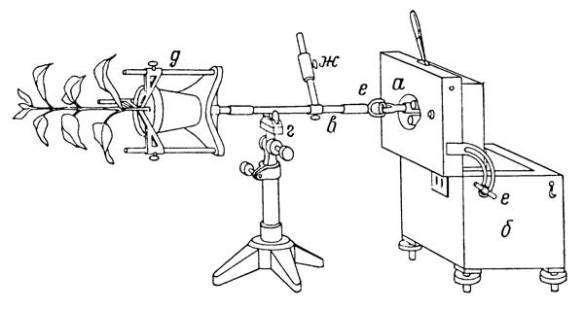 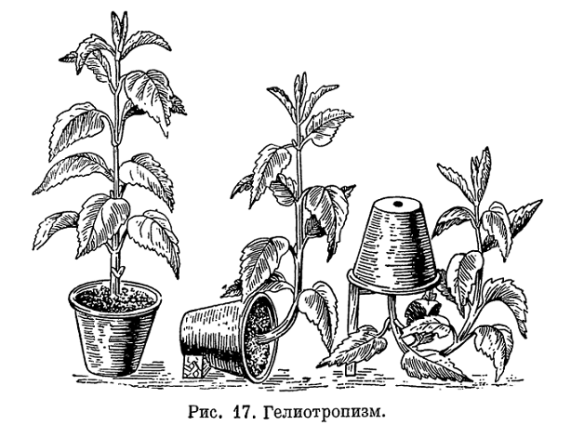 Рис. 2. Опыты с клиностатомПоложительный гелиотропизм встречается также и у цветков; особенно у многих сложноцветных (Tragopogon orientale, major; Sonchus arvensis; HieraciumPilosella и др.). Под влиянием гелиотропизма листья поворачиваются в сторону наибольшего освещения, стараясь поставить свой отгиб перпендикулярно к  падающим лучам – поперечный (диагелиотропизм) в противоположность  вертикальному (ортогелиотропизм) стеблей. Наибольшее действие производит свет средней  напряженности.Явления отклонения органов растений от света называют отрицательным  гелиотропизмом. Отрицательный гелиотропизм редок. Он свойствен стеблям  плюща (Hedera), подсемядольному колену омелы (Viscum album), усикам и  прицепкам лазящих растений (Vitis, Ampelopsis), многим воздушным корням  (орхидных, лилейных, бромелиевых и т. д.) и некоторым подземным (корням  ростков горчицы, Sinapis alba, культивируемых в воде). Наконец, Cuscuta и  Verbascum совершенно не обнаруживают явлений гелиотропизма, они  ангелиотропны.  Гелиотропные движения частей растений осуществляются при помощи специальных моторных клеток, являющихся ионными помпами, доставляющими ионы калия в близлежащие ткани, что изменяет их тургор.  Сегмент изгибается из-за удлинения моторных клеток, расположенных на      теневой стороне (вследствие роста гидростатического внутреннего давления). Так у подсолнечника благодаря ауксину происходит расширение клеток. При нахождении Солнца сверху относительно растения ауксин равномерно распределяется по стеблю. При попадании солнечных лучей на боковую поверхность ауксин собирается на теневой стороне, вызывая неравномерный рост, вследствие чего происходит наклон цветка к источнику света (рис. 3).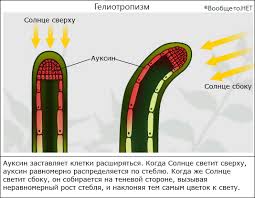 Рис. 3. Механизм гелиотропизма у подсолнечникаМолодые растения подсолнечника следуют за Солнцем с востока на запад в течение дня, а затем ночью переориентируются на восток в ожидании рассвета. Напротив, зрелые растения прекращают движение, когда их цветочные головки обращены на восток. В статье журнала Science за 2016 год «Circadian regulation of sunflower heliotropism, floral orientation, and pollinator visits» коллективом авторов из университетов США доказано, что циркадная регуляция путей направленного роста объясняет оба явления и приводит к увеличению вегетативной биомассы и увеличению посещений цветочных опылителей. Солнечные отслеживающие движения обусловлены антифазными закономерностями удлинения на восточной и западной сторонах ствола. Гены, участвующие в контроле фототропного роста, но не гены биологических часов, дифференциально экспрессируются на противоположных сторонах солнечных следящих стеблей. Таким образом, взаимодействия между путями реакции окружающей среды и внутренним циркадным осциллятором координируют физиологические процессы с предсказуемыми изменениями в окружающей среде, чтобы влиять на рост и размножение.Методы исследованияПри первичном отборе нами было выделено 17 распространенных растений разных видов. Выборка проходила по принципу удобства строения стеблей или листьев для дальнейших измерений. Все емкости с растениями были пронумерованы, а места их расположения промаркированы для ориентировки при ведении дальнейших измерений. С помощью печатных и электронных определителей уточнили видовое разнообразие опытной группы, после чего измерили угол наклона/поворота выбранных частей растений относительно источника естественного освещения.           Спустя месяц измерения повторили и провели расчет погрешностей по общепринятым методикам. В обоих случаях использовался электронный угломер. Экспериментальная часть проводилась с конца апреля по конец мая 2020 года, режим ухода и полива не менялся. Составили краткую характеристику экспериментальных растений с указанием региона их природного произрастания. По данным интернет-ресурсов установили и сравнили с московскими климатические условия и продолжительность светового дня указанных местностей в опытный период. Поскольку в месте эксперимента также находились светодиодные лампы, решили рассчитать естественную и искусственную освещенность, для чего использовали общепринятые формулы (параметры пола и световых проемов измеряли вручную при помощи строительной линейки; данные по мощности светильников были взяты из инструкции по их эксплуатации). На основании проведенного исследования сделали выводы о способности к гелиотропизму у выбранных комнатных растений.Результаты исследованийИсследовали 17 видов растений, среди которых оказались Ceropegia gigantean, Cymbidium goeringi, Dracaena sanderiana, Pelargonium zonale, Sansevieria trifasciata, Nephrolepis obliterate, Hoya carnosa, Epipremnum aureum, Echinocereus coccineus, Chlorophytum comosum, Wallisia cyanea, Euphorbia leuconeura, Aloe vera, Sedum burrito, Spathiphyllum wallisii, Ficus benjamina, Clivia miniata. В таблице 1 указаны индивидуальные номера, присвоенные опытной группе растений, данные первичных и повторных измерений углов наклона\поворота частей растений в сторону падения солнечных лучей(жирным шрифтом выделены результаты, достов ерные с статистико-математической точки зрения). Таблица 1Способность к гелиотропизму у растений опытной группыДля наглядности внесен столбец отклонения относительно первичных измерений. В данном случае оценивали способность растений к гелиотропизму в крестах и минусах, где «+++» - выраженный положительный гелиотропизм, «++» - умеренный положительный гелиотропизм, «+» - слабовыраженный положительный гелиотропизм, « – – – » - выраженный отрицательный гелиотропизм, « – – » - умеренный отрицательный гелиотропизм, « – » - слабовыраженный отрицательный гелиотропизм. При этом под «слабовыраженным» понимали отклонения в пределах до 10 % (соответственно градусов или минут), «умеренным» - 10-30 %, «выраженным» - более 30 % относительно первичных измерений.Из таблицы 1 также видим, что 4 (23,5 %) растения опытной группы (все с подтвержденной достоверностью измерений) проявили слабовыраженный положительный гелиотропизм, 2 объекта (11,8 %) изучения (оба с подтвержденной достоверностью измерений) – слабовыраженный отрицательный гелиотропизм (рис. 4). Рис. 4. Гелиотропизм в опытной группеУмеренный положительный гелиотропизм выявили у 4 (23,5 %) растений с подтвержденной достоверностью измерений, умеренный отрицательный гелиотропизм – также у 3 (17,6 %) объектов, среди которых 1 не соответствует параметрам достоверности расчета погрешностей измерений. Выраженный положительный гелиотропизм определили у 3 (17,6 %) растений, выраженный отрицательный гелиотропизм – у 1 объекта (5,9 %) – все с неподтвержденной со статистической точки зрения достоверностью измерений.Расчет освещенности места проведения эксперимента. Площадь помещения S = а х в (а - длина, в – ширина) и площадь остекления S = l x h (l-длина окна, h-высота), относительная площадь световых проемов ОПСП = Sостекления\ Sпола Х 100 %. В помещении 5 окон.Sокна=2,23 м x 2 м = 4,46 м2Sкабинета= 14,2 м x 6,1 м = 86,62 м2ОПСП  = (4,46 х 5/86,62) x 100% = 25,74%Искусственная освещенность Еискус. = К х Р/Sпола, где К-количество ламп, Р - их мощность. В помещении 18 светильников по 4 лампы мощностью 3060 Лм (около 200 Вт) в каждом.Еискус. = 72 х 200 Вт/86,62 м2 = 166,24 Вт/м2Метеорологические показатели и продолжительность светового дня в Москве и регионах произрастания растений экспериментальной группы находятся в Приложении 2. Средние значения за период 26 апреля-28 мая представлены в Таблице 2.Таблица 2Средние значения продолжительности светового дня 26 апреля-28 мая (часов)Провели сравнение примерной продолжительности светового дня в Москве и на родине экспериментальных растений (рис. 5).Рис. 5. Климатические пояса на родине исследуемых растений и средняя продолжительность светового дня в опытный период (красным отмечены номера растений опытной группы)Например, растение № 14 Euphorbia leuconeura, родиной которого является Мадагаскар (климат тропический, продолжительность светового дня в апреле-мае в среднем 11 часов 15 минут), в природных условиях предпочитает рассеянный свет и полутень, в нашем эксперименте проявило умеренный отрицательный гелиотропизм (в Москве умеренно-континентальный климат и в данный период световой день в среднем равен 15 с половиной часам). В то же время растение № 7 Hoya carnosa в условиях искусственного обитания в Москве проявило выраженный положительный гелиотропизм, тогда как на родине в Юго-Восточной Азии (климат тропический, световой день с апреля по май в среднем 11 часов 50 минут) предпочитает от рассеянного света до полутени.Обсуждение полученных результатов и выводыИз таблицы 1 видим, что растения под номерами 1, 3, 4, 6, 8, 9, 10, 11, 12, 13, 14, 15 имеют достоверные с точки зрения статистико-математических расчетов результаты измерения. Однако с учетом работы на биологических организмах нельзя исключать и достоверность полученных экспериментальных результатов на объектах с выраженными показателями гелиотропизма (2, 7, 16, 17), возможно, что стоит воспользоваться более совершенными системами статистической обработки. Также нами были составлены краткая характеристика растений опытной группы, приведены данные метеоусловий и продолжительности светового дня за период наблюдений. Провели сравнение примерной продолжительности светового дня в Москве и на родине экспериментальных растений, однако выяснилось, что несмотря на более длительный световой день в Москве и добавочную искусственную освещенность (уровень естественной и искусственной освещенности для помещения, где проводилось исследование, мы рассчитали по общепринятым формулам), даже тенелюбивые растения все равно проявляли положительный гелиотропизм. Отрицательный гелиотропизм регистрировали у растений, которые предпочитают преимущественно рассеянный свет.Расчет показателей освещенности помещения, где находились растения, позволяет предполагать недостаток в как естественной так и в искусственной освещенности, что возможно и является причиной проявления положительного гелиотропизма большинством растений из опытной группы. Выводы. На основании результатов проведенных исследований можем сделать следующие выводы: Растения разных видов в зрелой фазе способны к проявлению положительного или отрицательного гелиотропизма, степень которого обусловлена биологией развития и экологической принадлежностью изучаемого организма. Тенелюбивые растения, родиной которых являются более южные относительно Москвы регионы с более коротким световым днем в исследуемый период, в условиях опыта проявляли положительный гелиотропизм. Отрицательный гелиотропизм регистрировали у растений, предпочитающих рассеянный свет.Перспективы. Результаты данного исследования могут быть полезны при проведении экспериментов на доступных широкому кругу лиц растительных объектах, при изучении ботаники и биофизики, а также для усовершенствования светового режима при выращивании и селекции.Список литературыГелиотропизм // Энциклопедический словарь Брокгауза и Ефрона: в 86 т. (82 т. и 4 доп.). — СПб, 1990.Гелиотропизм // Большая медицинская энциклопедия / Н. А. Семашко. —  М.: Советская энциклопедия, 1929.Климатическая шкатулка // Пособие для школьников по теме «Изменение климата». – М., 2019.Князева Т. П. Комнатные растения. Новейшая энциклопедия / Т. П. Князева. – М.: Просвещение, 2011.Медведев С. С. Физиология растений / С. С. Медведев. — СПб, 2012.Сергиенко Ю. В. Полная энциклопедия комнатных растений / Ю. В. Сергиенко. – М.: АСТ, 2010.Harmer L. S. and others. Circadian regulation of sunflower heliotropism, floral orientation, and pollinator visits // Science - Vol. 353, Issue 6299, 2016. - pp. 587-590.Электронный ресурс: www.gismeteo.ruПриложенияПриложение 1. Характеристика растенийПриложение 2. Продолжительность светового дня для МосквыПродолжительность светового дня в ИндонезииПродолжительность светового дня  на МадагаскареПродолжительность светового дня  в Северной АфрикеПродолжительность светового дня в Южной АмерикеНазвание растения№ п.п.Дата проведения измеренийДата проведения измеренийОтклонение относительно первичных измеренийНазвание растения№ п.п.26 апреля 202028 мая 2020Отклонение относительно первичных измеренийClivia miniata144о 3’18”46o26’49”+Ficus benjamina20o44’15”0o10’35”- - -Dracaena sanderiana  323o11’37”28o36’46”+ +Pelargonium zonale  417o48’27”24o33’21”+ +Sansevieria trifasciata 521o0’31”13o31’25”- -Nephrolepis obliterata638o9’34”40o20’30”+Hoya carnosa74o48’25”10o10’27”+ + +Epipremnum aureum814o52’49”17o56’46”+Spathiphullum wallisii916o36’18”12o3’25”- -Wallisia cyanea1018o50’48”25o7’13”+ +Chlorophytum comosum1135o16’39”33o56’59”-Ceropegia gigantea1212o26’18”18o2’24”+ +Echinocereus coccineus1324o28’48”26o24’17”+Euphorbia leuconeura 1432o30’30”28o7’50”- -Aloe vera1513o39’13”12o45’18”-Sedum burrito 1654o58’33”113o10’35”+ + +Nopalea cochenillifera177o21’00”72o9’46”+ + +МоскваРио-де-ЖанейроМехикоДжакартаМадагаскарХургада16:2511:0511:4411:1611:3013:31№ п. п.Название растенияОписаниеПроисхождениеВремя цветенияПоливОтношение к свету1Clivia miniataТравянистое растение с блестящими ремневидными листьями. Колокольчатые цветки оранжевого или красного цвета собраны в большой зонтик. Плоды-ягодыЮжная АфрикаВесна - летоНеобходимо регулярно поливать, давая почве слегка подсохнуть до следующего полива. С октября следует держать почву почти сухой до ранней весны. Рассеянный свет; следует держать растение подальше от прямого освещения2Ficus benjaminaВечнозелёное дерево или кустарник. Побеги прямостоячие. Листья глянцевые, продолговато-овальные. Плоды круглые или продолговатые, парные, красного или оранжевого цветаЮго-Восточная Азия, Филиппинские острова, северная часть АвстралииЛето, осеньНеобходимо сохранять влажность, но не позволять воде накапливатьсяРастение предпочитает рассеянное освещение3Dracaena sanderianaМноголетнее травянистое растение. Листья слегка скручены серо-зеленого цвета, длина до 23 см. Стебель мясистыйЮжная Америка, Африка, Канарские острова и ИндияОсень - зимаСредние потребности в поливе; следует поливать регулярно, но не допускать избыточного увлажненияОт рассеянного освещения до почти абсолютной тени4Pelargonium zonaleВертикальный или скремлирующий кустарник. Соцветие – зонтик, отдельные цветки зигоморфны. Лепестки розовых и красных оттенков.Южная АфрикаВесна, лето, осеньНеобходимо сохранять влажность, но не позволять воде накапливатьсяОт прямого освещения до рассеянного5Sansevieria trifasciataВыносливый суккулент с кожистыми прямостоячими ланцетными листьями, серо-зелёными поперечными полосами и жёлтыми каёмками. Душистые зеленоватые цветки собраны в рыхлые кистиЗападная АфрикаЛетоНеобходимо поливать экономно в течение вегетационного периода, давая почве посохнуть до следующего полива. Остальную часть года почву следует держать почти сухой. Растение предпочитает рассеянный свет, но может переносить прямое освещение (в таком случае листья растения могут пожелтеть)6Nephrolepis obliterataЭпифиты или наземные папоротники. Стебли укороченные, дают тонкие горизонтальные побеги, на которых развиваются новые розетки листьев.Новая Зеландия, ЯпонияНе цветётНеобходим регулярный  обильный поливТенелюбивы7Hoya carnosaСочные побеги с гладкими бледно-серыми голыми поверхностями. Листья сочные, мясистые, с восковой глянцевой поверхностью. Цветы имеют интенсивный запах. Плоды веретеновидныеЮжная и Юго-Восточная АзияВесна, лето, осеньНеобходимо сохранять влажность, но не позволять воде накапливатьсяРассеянный свет, полутень8Epipremnum aureumВечнозелёная лоза, стебли достигают до 4 см в диаметре. Корни воздушные. Листья чередуются, сердцевидные, иногда заострены, до 100 см в длину и 45 см в ширину.ИндонезияЛетоНеобходимо сохранять влажность, но не позволять воде накапливатьсяОт прямых солнечных лучей до полутени9Spathiphullum wallisiiТравянистое растение с блестящими темно-зелёными ланцетными или удлинёнными листьями и белыми прицветниками, каждый из которых окружает желтый початокКоста-Рика, Панама, Колумбия и ВенесуэлаВесна - летоНеобходимо обильно поливать с весны до осени, более экономно – остальную часть года. Для поддержания высокой влажности рекомендуется часто опрыскивать растение из ручного распылителяОт тени до рассеянного света. Не допускается попадание прямых солнечных лучей10Wallisia cyaneaЭпифитный многолетник с бесстебельными розетками тонких, изогнутых листьев и лопастевидным шипами из 20 розовых прицветников с фиолетовыми цветамиЮжная и Центральная АмерикаЗимаОбильный, регулярный, преимущественно в утреннее времяОт прямых солнечных лучей до полутени11Chlorophytum comosumМноголетнее розеточное растение с длинными узкими листьями, похожими на листья злаков. Свисающие усы развиваются из длинных кистей белых цветковЮжная АфрикаЛетоНеобходимо хорошо поливать с весны до осени. Для поддержания высокой влажности рекомендуется часто опрыскивать растение из ручного распылителяПредпочитает рассеянный свет. Следует не допускать попадания прямых солнечных лучей12Ceropegia giganteaДо 20 см в высоту суккулент с вертикальными зелеными стеблями. Цветки пятилепестковые, красные или жёлтые, морщинистые, окаймлены волоскамиЮжный МадагаскарЛетоСредние потребности в поливе; следует поливать регулярно, но не допускать избыточного увлажненияОт прямых солнечных лучей до полутени13Echinocereus coccineusВид кактуса ежа. Удлиненный кактус с побегами. Плоды сочныеМексикаВесна - летоЗасухоустойчив, полив редкийМожет хорошо адаптироваться к полному солнцу или полной тени14Euphorbia leuconeuraДостигает 1,8 м в высоту в виде ветвящегося дерева. Размножается, выбрасывая семена на несколько футов в воздухМадагаскарВесна - летоРегулярно с весны до осени, давая почве подсохнуть до следующего полива. Зимой субстрат должен быть почти сухим, если растение держат в прохладеОт рассеянного света до полутени15Aloe veraСуккулент с коротким стеблем и розеткой мясистых листьев, окаймлённый мягкими бледными шипами. Молодые листья покрыты пятнами, цветки жёлтые или оранжевыеСеверная, Восточная, тропическая и Южная Африка и АравияЛетоРегулярный, но экономный с весны до осени. Необходимо держать субстрат почти сухим зимой. Избегать стояния воды в розеткеОт прямого до рассеянного света16Sedum burritoВисячий суккулент со стеблями, густо покрытыми мясистыми серо-зелёными листьями, по форме напоминающими кокон. Мелкие цветки красной или розовой окраски появляются на верхушках стеблейМексикаЛетоРегулярный с весны до осени, давая почве подсохнуть до следующего полива. Необходимо держать почву почти сухой остальную часть года, особенно если растение находится в прохладных условиях. Растение легче переносит засуху, чем избыточный поливРастение предпочитает прямой свет, но может переносить рассеянное освещение17Nopalea cochenilliferaКактус опунция. Стебли овальной уплощенной формы, ветвятся, окрыты колючками. Цветки желтого или красного цветаМексикаВесна - летоМожет адаптироваться как к влажным, так и к сухим условиямОт прямого света, до полутениДатаДатаВосход солнцаСолнце в зенитеЗаход солнцаДолгота дняДатаДатаВосход солнцаСолнце в зенитеЗаход солнцаДолгота дняСр1 мая04:4512:2620:0715:21 +04:14Чт2 мая04:4312:2620:0915:26 +04:12Пт3 мая04:4112:2620:1115:30 +04:10Сб4 мая04:3912:2620:1315:34 +04:09Вс5 мая04:3612:2620:1515:38 +04:06Пн6 мая04:3412:2620:1715:42 +04:05Вт7 мая04:3212:2620:1915:46 +04:02Ср8 мая04:3012:2620:2115:50 +04:00Чт9 мая04:2812:2520:2315:54 +03:57Пт10 мая04:2612:2520:2515:58 +03:56Сб11 мая04:2412:2520:2716:02 +03:52Вс12 мая04:2212:2520:2816:06 +03:50Пн13 мая04:2012:2520:3016:09 +03:47Вт14 мая04:1912:2520:3216:13 +03:44Ср15 мая04:1712:2520:3416:17 +03:40Чт16 мая04:1512:2520:3616:20 +03:37Пт17 мая04:1312:2520:3816:24 +03:35Сб18 мая04:1112:2520:4016:28 +03:31Вс19 мая04:1012:2620:4116:31 +03:26Пн20 мая04:0812:2620:4316:34 +03:22Вт21 мая04:0712:2620:4516:38 +03:20Ср22 мая04:0512:2620:4616:41 +03:14Чт23 мая04:0312:2620:4816:44 +03:11Пт24 мая04:0212:2620:5016:47 +03:05Сб25 мая04:0112:2620:5116:50 +03:01Вс26 мая03:5912:2620:5316:53 +02:57Пн27 мая03:5812:2620:5416:56 +02:52Вт28 мая03:5712:2620:5616:59 +02:45ДатаВосход
солнцаЗакат
солнцаПродолжительность
дня26 апреля 05:5317:4811 ч. 55 мин.27 апреля05:5317:4811 ч. 55 мин.28 апреля 05:5317:4711 ч. 54 мин.29 апреля 05:5317:4711 ч. 54 мин.30 апреля 05:5317:4711 ч. 54 мин.01 мая 05:5317:4611 ч. 53 мин.02 мая 05:5317:4611 ч. 53 мин.03 мая 05:5317:4611 ч. 53 мин.04 мая 05:5317:4611 ч. 53 мин.05 мая 05:5317:4611 ч. 53 мин.06 мая 05:5317:4511 ч. 52 мин.07 мая 05:5317:4511 ч. 52 мин.08 мая 05:5317:4511 ч. 52 мин.09 мая 05:5317:4511 ч. 52 мин.10 мая 05:5317:4511 ч. 52 мин.11 мая 05:5417:4611 ч. 52 мин.12 мая 05:5417:4411 ч. 50 мин.13 мая 05:5417:4411 ч. 50 мин.14 мая 05:5417:4411 ч. 50 мин.15 мая 05:5417:4411 ч. 50 мин.16 мая 05:5417:4411 ч. 50 мин.17 мая 05:5417:4411 ч. 50 мин.18 мая 05:5417:4411 ч. 50 мин.19 мая 05:5417:4411 ч. 50 мин.20 мая 05:5517:4411 ч. 49 мин.21 мая 05:5517:4411 ч. 49 мин.22 мая 05:5517:4411 ч. 49 мин.23 мая 05:5517:4411 ч. 49 мин.24 мая 05:5517:4411 ч. 49 мин.25 мая 05:5517:4411 ч. 49 мин.26 мая 05:5617:4411 ч. 48 мин.27 мая 05:5617:4411 ч. 48 мин.28 мая 05:5617:4411 ч. 48 мин.29 мая 05:5617:4411 ч. 48 мин.30 мая 05:5617:4411 ч. 48 мин.31 мая 05:5717:4411 ч. 47 мин.ДатаВосход
солнцаЗакат
солнцаПродолжительность
дня26 апреля 06:0317:3311 ч. 30 мин.27 апреля 06:0317:3211 ч. 29 мин.28 апреля 06:0417:3211 ч. 28 мин.29 апреля 06:0417:3111 ч. 27 мин.30 апреля 06:0417:3111 ч. 27 мин.01 мая 06:0417:3011 ч. 26 мин.02 мая 06:0517:2911 ч. 24 мин.03 мая 06:0517:2911 ч. 24 мин.04 мая 06:0517:2811 ч. 23 мин.05 мая 06:0617:2811 ч. 22 мин.06 мая 06:0617:2711 ч. 21 мин.07 мая 06:0617:2711 ч. 21 мин.08 мая 06:0717:2611 ч. 19 мин.09 мая 06:0717:2611 ч. 19 мин.10 мая 06:0717:2611 ч. 19 мин.11 мая 06:0817:2511 ч. 17 мин.12 мая 06:0817:2511 ч. 17 мин.13 мая 06:0817:2411 ч. 16 мин.14 мая 06:0917:2411 ч. 15 мин.15 мая 06:0917:2411 ч. 15 мин.16 мая 06:1017:2311 ч. 13 мин.17 мая 06:1017:2311 ч. 13 мин.18 мая 06:1017:2311 ч. 13 мин.19 мая 06:1117:2211 ч. 11 мин.20 мая 06:1117:2211 ч. 11 мин.21 мая 06:1117:2211 ч. 11 мин.22 мая 06:1217:2211 ч. 10 мин.23 мая 06:1217:2111 ч. 9 мин.24 мая 06:1217:2111 ч. 9 мин.25 мая 06:1317:2111 ч. 8 мин.26 мая 06:1317:2111 ч. 8 мин.27 мая 06:1417:2111 ч. 7 мин.28 мая 06:1417:2111 ч. 7 мин.29 мая 06:1417:2011 ч. 6 мин.30 мая 06:1517:2011 ч. 5 мин.31 мая 06:1517:2011 ч. 5 мин.ДатаВосход
солнцаЗакат
солнцаПродолжительность
дня26 апреля 05:1118:1513 ч. 4 мин.27 апреля 05:1018:1513 ч. 5 мин.28 апреля 05:0918:1613 ч. 7 мин.29 апреля 05:0818:1613 ч. 8 мин.30 апреля 05:0718:1713 ч. 10 мин.01 мая 05:0618:1813 ч. 12 мин.02 мая 05:0618:1813 ч. 12 мин.03 мая 05:0518:1913 ч. 14 мин.04 мая 05:0418:1913 ч. 15 мин.05 мая 05:0318:2013 ч. 17 мин.06 мая 05:0318:2013 ч. 17 мин.07 мая 05:0218:2113 ч. 19 мин.08 мая 05:0118:2113 ч. 20 мин.09 мая 05:0018:2213 ч. 22 мин.10 мая 05:0018:2313 ч. 23 мин.11 мая 04:5918:2313 ч. 24 мин.12 мая 04:5818:2413 ч. 26 мин.13 мая 04:5818:2413 ч. 26 мин.14 мая 04:5718:2513 ч. 28 мин.15 мая 04:5718:2513 ч. 28 мин.16 мая 04:5618:2613 ч. 30 мин.17 мая 04:5618:2713 ч. 31 мин.18 мая 04:5518:2713 ч. 32 мин.19 мая 04:5518:2813 ч. 33 мин.20 мая04:5418:2813 ч. 34 мин.21 мая 04:5418:2913 ч. 35 мин.22 мая 04:5318:2913 ч. 36 мин.23 мая04:5318:3013 ч. 37 мин.24 мая 04:5218:3013 ч. 38 мин.25 мая 04:5218:3113 ч. 39 мин.26 мая04:5218:3213 ч. 40 мин.27 мая 04:5118:3213 ч. 41 мин.28 мая 04:5118:3313 ч. 42 мин.ДатаВосход
солнцаЗакат
солнцаПродолжительность
дня26 апреля 06:1017:3111 ч. 21 мин.27 апреля 06:1017:3011 ч. 20 мин.28 апреля 06:1117:3011 ч. 19 мин.29 апреля 06:1117:2911 ч. 18 мин.30 апреля 06:1217:2811 ч. 16 мин.01 мая 06:1217:2711 ч. 15 мин.02 мая 06:1217:2711 ч. 15 мин.03 мая 06:1317:2611 ч. 13 мин.04 мая 06:1317:2611 ч. 13 мин.05 мая 06:1417:2511 ч. 11 мин.06 мая 06:1417:2411 ч. 10 мин.07 мая 06:1517:2411 ч. 9 мин.08 мая 06:1517:2311 ч. 8 мин.09 мая 06:1517:2311 ч. 8 мин.10 мая 06:1617:2211 ч. 6 мин.11 мая 06:1617:2211 ч. 6 мин.12 мая 06:1717:2111 ч. 4 мин.13 мая 06:1717:2111 ч. 4 мин.14 мая 06:1817:2011 ч. 2 мин.15 мая 06:1817:2011 ч. 2 мин.16 мая 06:1917:1911 ч. 0 мин.17 мая 06:1917:1911 ч. 0 мин.18 мая 06:2017:1910 ч. 59 мин.19 мая 06:2017:1810 ч. 58 мин.20 мая 06:2017:1810 ч. 58 мин.21 мая 06:2117:1710 ч. 56 мин.22 мая 06:2117:1710 ч. 56 мин.23 мая 06:2217:1710 ч. 55 мин.24 мая 06:2217:1710 ч. 55 мин.25 мая 06:2317:1610 ч. 53 мин.26 мая 06:2317:1610 ч. 53 мин.27 мая 06:2417:1610 ч. 52 мин.28 мая 06:2417:1610 ч. 52 мин.